FotoBestandsnaamFotobijschrift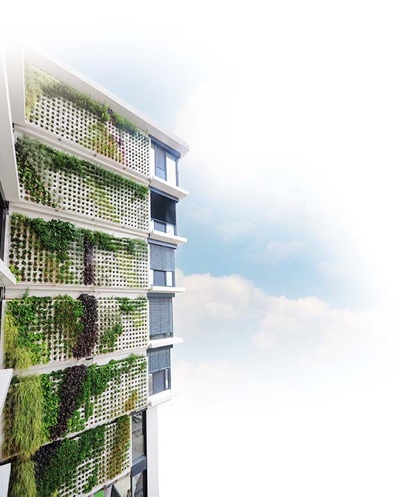 RichardBrink_PflanzwandAdam_01Met de nieuwe plantenwand "Adam" presenteert de firma Richard Brink een productoplossing voor grootschalige gevelbegroeiing.Foto: Richard Brink GmbH & Co. KG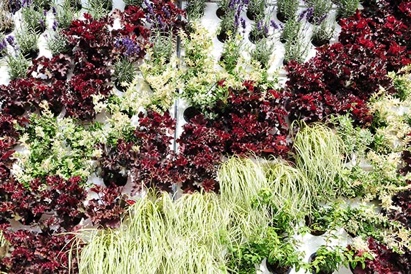 RichardBrink_PflanzwandAdam_02Dankzij de modulaire opbouw kunnen de plantcassetes flexibel en volgens de individuele projectafmetingen aaneengeschakeld worden.Foto: Richard Brink GmbH & Co. KG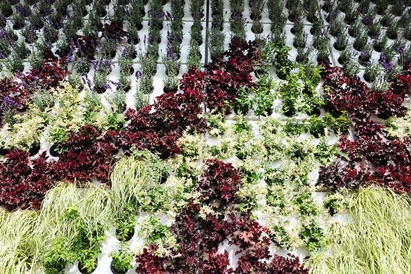 RichardBrink_PflanzwandAdam_03De 2 mm dikke cassettes van aluminium bieden in de standaardvariant ruimte aan maximaal 18 planten en vormen samen een zeer aantrekkelijk groen oppervlak.Foto: Richard Brink GmbH & Co. KG